О ходе выполнении плана разработки учебно-методической литературы за первое полугодие 2023 год.Учебные издания в Костанайском  региональном университете  имени. Ахмета Байтурсынова разрабатывается на основе внутренних требований:1. Методическая инструкция. Оформление, экспертиза и издание учебно-методической литературы, учебных и электронных учебных изданий. МИ 011-2021;2. Положение. Экспертная комиссия по учебным и электронным изданиям П 012-2021;Учебно-методическую литературу разрабатывают профессора, доценты, старшие преподаватели. Преподаватели со стажем работы 3 и более лет могут участвовать в разработке данных видов изданий в соавторстве. До представления в УМС учебно-методическая работа рассматривается на заседании кафедры, на  котором дается заключение о соответствии работы типовой программе дисциплины и или рабочей учебной программе, внесенное в соответствующий протокол.Далее учебно-методическая работа рассматривается и рекомендуется к утверждению  на заседании методической комиссии института, о чем выдается выписка из протокола заседания совета института.После получения полного пакета документов все работы проходят проверку на плагиат. Проверка на плагиат выше названных работ осуществляется УАР. После получения соответствующей справки  по плагиату, работы преподавателей  передаются членам экспертной группы, которые  просматривают работу и составляют заключение о соответствии или несоответствии работы всем требованиям  МИ 083-2021, и рекомендуют ее к утверждению на заседании УМС. Если работа частично не соответствует требованиям, имеет замечания, ЭГ определяет автору срок для устранения всех недостатков. Издания, утвержденные на УМС, в обязательном порядке размещаются в электронной библиотеке, о чем в Научной библиотеке «Білім орталығы»  выдается справка. На основании справки секретарь УМС выдает выписку об утверждении работы.По выполнению плана разработки УМЛ на 2023 г. Институт экономики и права. По плану 29 пособий, из них за первое полугоде выполнено 9. Всего выполнено на каз. языке  5, на русс. языке 2 и на английском языке 2. Педагогическому институту имени У.Султангазина запланировано 30,  из них 12 выполнено. Выполнено на каз. языке  7, на русс. языке 5. Сельскохозяйственный институт имени В.Двуреченского - План -20 УМП и УП, выполнено 6. Выполнено на каз. языке  4, на русс. языке 2.По инженерно –техническому институту имени А.Айтмухамбетова  запланировано 20,  из них 10 выполнено. Выполнено на каз. языке  5, на русс. языке 5. Итого выполнено преподавателями по КРУ -37 УМП, УП из запланированных 99. Вне плана выполнено 11 учебных пособий, из них на каз.яз -3, ну рус.языке – 7, на англ.языке -1. И.о. начальника ООП                                                           Г.Исмаилова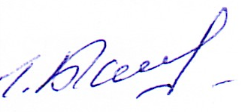 А.Байтұрсынов атындағы Қостанай өңірлік университетіКостанайский региональный университет имени А.БайтурсыноваАНЫҚТАМАУМС отырысына21.06.2023                                            СПРАВКАна заседание УМС21.06.2023Қостанай қаласыгород Костанай 